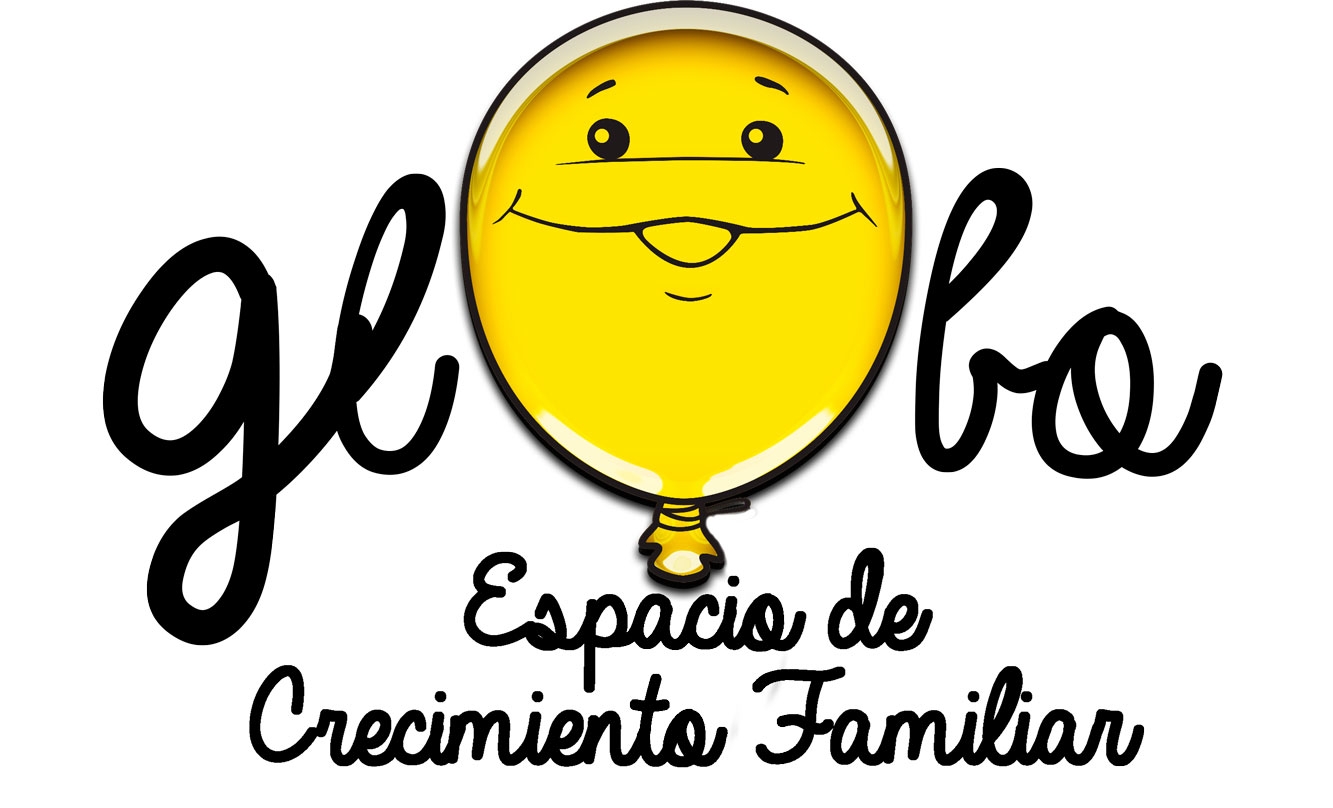 FICHA DE INSCRIPCIÓN CAMPAMENTO  -GLOBODATOS PERSONALES APELLIDOS:
EDAD Y FECHA DE  NACIMIENTO: NOMBRE MADRE /PADRE:
EMAIL: ¿DESEA RECIBIR INFORMACIÓN SOBRE FUTURAS ACTIVIDADES? (marcar con una X) DATOS ACADÉMICOS ESCOLARIZADO: COLEGIO:CURSO:
DATOS DE SALUD OTRAS DIFICULTADES : ALERGIAS : TRATAMIENTO: ¿TOMA ACTUALMENTE ALGUNA MEDICACIÓN? ¿CUAL?
¿CUAL ES EL MOTIVO? • ¿LLEVA ACTUALIZADO EL CALENDARIO DE VACUNACIÓN? -						-
- -						-HORARIO:
TITULAR CUENTA:_________________________________________ ES____/_______/________/____/____________________
PAGO EN EFECTIVO (en caso afirmativo marcar con una cruz): __
OBSERVACIONES:AUTORIZACIÓN*Autorizo a realizar fotografías y/o vídeos en las que aparezca mi hij@ de las actividades  educativas que se realicen y a enviarlas en el grupo de whatsApp creado para dar información del campamento a las familias inscritas.*Autorizo a los monitores , en caso que lo estimen necesario, a llevar a mi hij@ al Centro de Salud. Se recuerda a los  tutores o padres  de los alumnos o usuarios  que participen en un evento abierto a las familias en el que la dirección autorice a grabar  imágenes y/o la voz de los menores y sus tutores, que podrán realizar  dichas grabaciones  siempre y cuando se trate de datos captados exclusivamente para su uso personal o doméstico, pues en ese caso esta actividad está excluida de la aplicación de la normativa de protección de datos.FDO. PADRE / MADRE _______________________________________ Aviso Legal GLOBO DESARROLLO INFANTIL, S.L. CIF: B84928308 está especialmente sensibilizada en la protección de datos de carácter personal, ajustando sus actuaciones a lo requerido en la  Ley Orgánica 3/2018 de 5 de Diciembre de Protección de Datos de Carácter Personal así como al Reglamento (UE) 2016/679 del Parlamento Europeo  y en  la Ley Orgánica 1/1982, de 5 de mayo, de protección civil del derecho al honor, a la intimidad personal y familiar, y a la propia imagen. Mediante el presente documento solicitamos su autorización para que sus datos personales y o los de su hijo/a aportados en la solicitud y contenidos en la documentación de matrícula,  se han tratados por GLOBO DESARROLLO INFANTIL, S.L. La legitimación  del tratamiento se  basa en la aplicación  del artículo 6.1 del RGDP, por la que el interesado otorga a GLOBO DESARROLLO INFANTIL, S.L.  el consentimiento para  el tratamiento de sus datos personales. 